Список участковых уполномоченных города Шарыпово, 2023 годСписок участковых уполномоченных города Шарыпово, 2023 годСписок участковых уполномоченных города Шарыпово, 2023 годСписок участковых уполномоченных города Шарыпово, 2023 годСписок участковых уполномоченных города Шарыпово, 2023 годСписок участковых уполномоченных города Шарыпово, 2023 годСписок участковых уполномоченных города Шарыпово, 2023 годСписок участковых уполномоченных города Шарыпово, 2023 год№ АУФИОФотоЗваниеАбонентский номер телефонаАдрес участкового пункта полиции (служебного помещения)Дни и часы приема гражданГраницы административного участка1 Лотарев Руслан Викторович  старший участковый уполномоченный полиции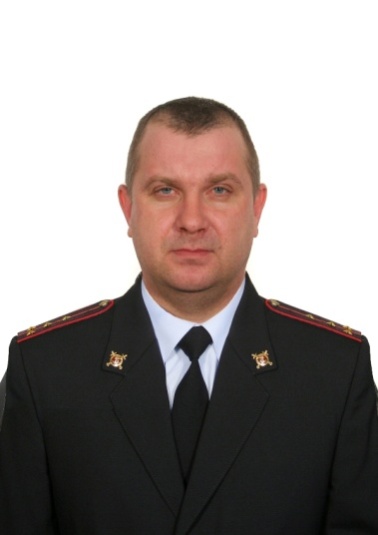 майорполиции89993141405г. Шарыпово, мкр. Пионерный, 3Прием граждан:Вторник,  четверг с 17.00 до 19.00. суббота с 15.00 до 16.00.г. Шарыпово, Пионерный микрорайон: дома №№ 21, 22, 23, 24, 25, 30, 31; гаражные кооперативы № 4, 5, 15, а также 2 предприятия, учреждения, расположенные по проспекту «Индустриальный»; квартал Энергостроителей (все дома в количестве 349 жилых); магазины «Тамара», «Иволга», «Центральный», «Автозапчасти», пивной завод «Бабаевский», СТО «Колесо», СТО «Центральное; Центр социальной защиты населения, Детский и юношеский центр, Развлекательный клуб «Лето», Драмтеатр.2Лотарев Руслан Викторович старший участковый уполномоченный полиции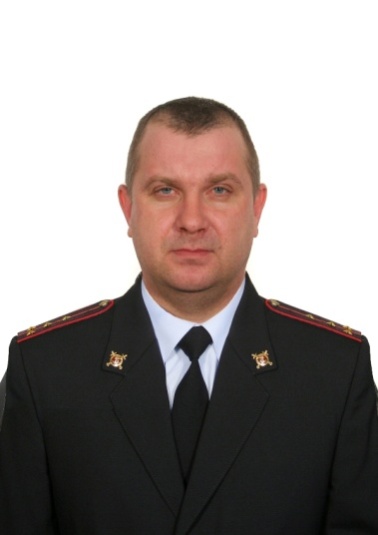 майорполиции89993141405г. Шарыпово, мкр. Пионерный, 3Прием граждан:Вторник,  четверг с 17.00 до 19.00. суббота с 15.00 до 16.00.г. Шарыпово, Пионерный микрорайон: дома № №: 1, 1а, 2, 2а, 3, 10, 17, 18, 18а, 19; 27, 162, 11б; школа № 11; торговый комплекс «Торговый Центр»; гостиница «Южная»; ООО «СВР» и все учреждения и организации; спорткомплекс «Надежда»; проезд Индустриальный до ж/д переезда; торговые площади ПСГШ; ГСК-2; ГСК-3, Торгово-офисный центр, Административно-деловой комплекс, мкр. Пионерный, д. №№ 6, 7, 8: ЦРБ.3Бескровный Виталий Дмитриевич участковый уполномоченный полиции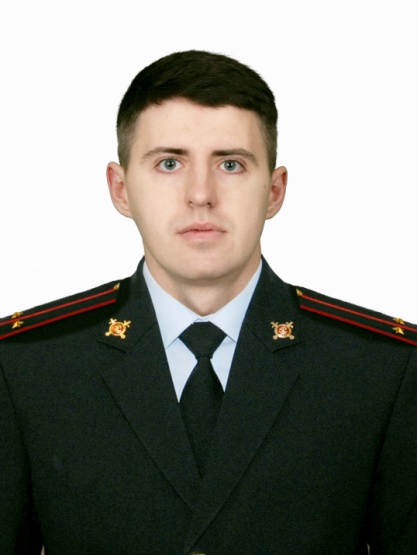 лейтенантполиции89993141408г. Шарыпово, мкр. Пионерный, 3Прием граждан:Вторник,  четверг с 17.00 до 19.00. суббота с 15.00 до 16.00.г. Шарыпово, Пионерный микрорайон: дома №№: 42, 43, 52, 53, 101/1, 101/2, 101/3, 154, 155, 155/1, 156, 163, 164; предприятия торговли; ООО «Городской рынок»;  заброшенное здание бывшее КИСИ; детский сад «Дельфин»; Ачинский строительный техникум.4Черепанов Сергей Анатольевичстарший участковый уполномоченный полиции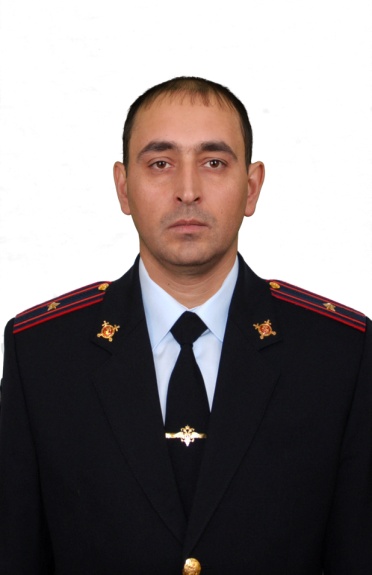 майорполиции89993144975г. Шарыпово, мкр. Северный, 33Прием граждан:Вторник,  четверг с 17.00 до 19.00. суббота с 15.00 до 16.00.г. Шарыпово, Старая часть города: частный сектор ул. Горького; ж/д и автовокзалы; ХПП; прокуратура; администрации города и района; ул. Пионерская; ул. Фомина, склады «Минал», предприятия и организации торговли, расположенные на данной территории; организации и предприятия от перекрестка улицы Горького и проезда Индустриального.5Миллер Роман Самуиловичучастковый уполномоченный полиции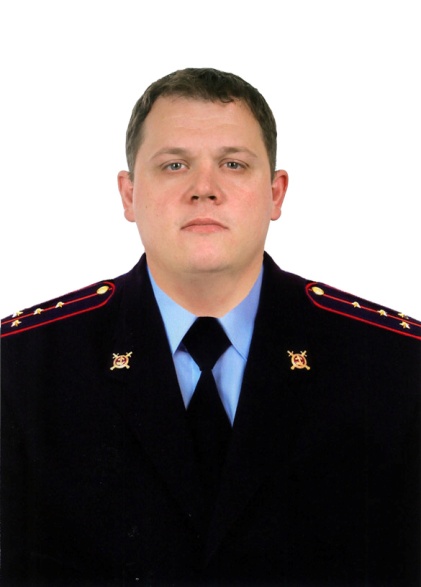 капитан полиции89993141406г. Шарыпово, мкр. 2, д. 4/1Прием граждан:Вторник,  четверг с 17.00 до 19.00. суббота с 15.00 до 16.00.г. Шарыпово, Второй микрорайон: дома №: 1, 2, 3, 5, 15, 1/3, 1/5, 1/6, 1/7, 1/8, 1/9, 1/11, 1/12, 1/13, 4/1, 4/2, 4/3; общеобразовательная школа № 2; центр дополнительного образования; ОАО «Ростелеком»;  Шарыповская Центральная библиотека, Шарыповский районный узел связи, Почтовое отделение  № 5, ТРК «Шанс», Шарыповский ЗАГС, детский сад «Чебурашка», УК «Вера», Торговые центры и магазины: универсам «Симпатия», «Сюрприз», «Гастрономчик», «Папирус», мастерская по ремонту бытовой техники «Анкор мастер», «Кулина», «Кристалл», «Лейла», 2 АЗС расположенные по центральному проезду «Капитал» и ИП «Мальчиков», автостоянка «Светофор» и территория до нее (автосервис), стоматологическое отделение, женская консультация6Миллер Роман Самуиловичучастковый уполномоченный полиции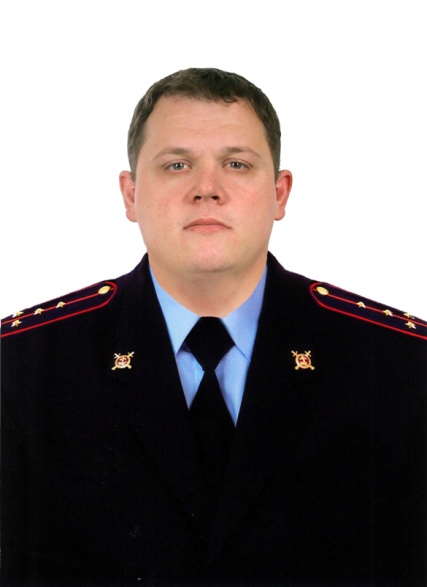 капитан полиции89993141406г. Шарыпово, мкр. 2, д. 4/1Прием граждан:Вторник,  четверг с 17.00 до 19.00. суббота с 15.00 до 16.00.г. Шарыпово, Второй микрорайон: дома № 4/4, 4/5, 4/6, 4/7, 4/8, 6, 7, 16, 17, 18, 1/10, 1/14, 1/15, 1/16, 1/19, 1/20, 1/21, 1/22, 1/26; городской музей «Алые паруса»; универсам «Магнит», магазины: «Ваш дом», «Ривьера»,  «Техас», «Для друзей», «Клевый папа», «Весна», «Мясо-молоко», «У Касьяна», «Лейла», «КМК мебель», «Турист», кафе «Кристалл», бизнес-центр «Сибирский», нотариальная контора, ломбард «Атис», ТК «Континент», кафе «Ермак», стоматология, магазин «Ирина», торговый комплекс «Базыр», «Ладушки»; ЦУМ; Сберегательный банк; отделение «Совкомбанк», бизнес-центр «Сибирский»; сквер Победы; кафе «Кристалл»; кафе «У камина», южное кольцо, Шарыповский центр помощи семьи и детям.7Круглов Евгений Александровичучастковый уполномоченный полиции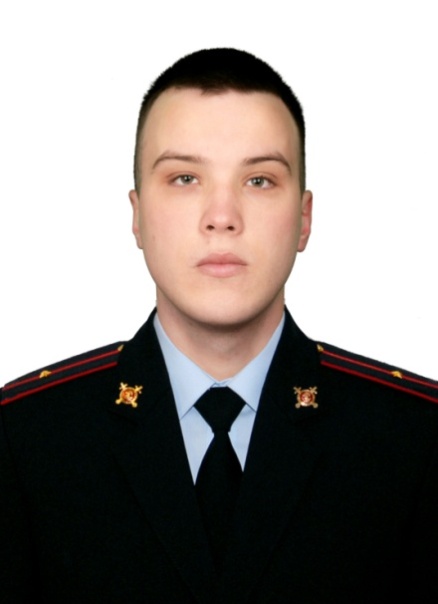 Младший лейтенант полиции89993141389г. Шарыпово, мкр. 3, д. 18Прием граждан:Вторник,  четверг с 17.00 до 19.00. суббота с 15.00 до 16.00.г. Шарыпово, Третий микрорайон, общеобразовательная школа № 8; детский сад «Журавушка», детский сад «Золотой ключик», детский сад «Золушка»; школа искусств; кафе «Незнакомка», кафе «Папа гриль», магазины «Ермак»; «Отрада», «Кулина»; «Хороший», «Парус», «Багира», «Ваш выбор»; ТЦ (магазин «Симпатия», гостиница «Ажур», пиццерия «Пицца-мама»); автостоянка и массив металлических гаражей за домом № 303; проспект Энергетиков (аллея); «Россельхозбанк»; автостоянка, массив металлических гаражей напротив д. № 313, 308а8Черепанов Сергей Анатольевичстарший участковый уполномоченный полиции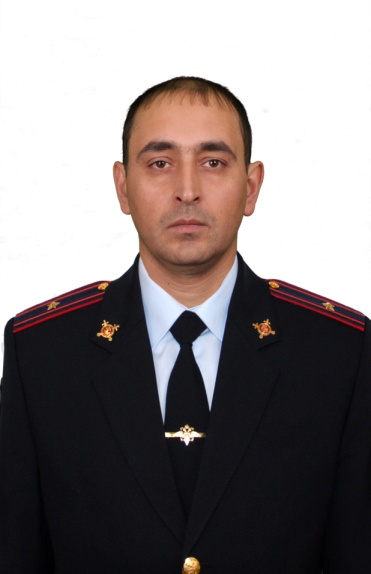 майор полиции89993144975г. Шарыпово, мкр. Северный, 33Прием граждан:Вторник,  четверг с 17.00 до 19.00. суббота с 15.00 до 16.00.г. Шарыпово, Старая часть города: частный сектор  г. Шарыпово ул.  Российская, ул. Октябрьская, ул. Советская, ул. Нагорная; ДК; Центр культуры и кино; Районный военкомат, улицы: Солнечная, Строительная, Ворошилова, Спортивная, Заводская, Партизанская, Набережная, Заречная, Лесная, Пригородная, ветеринария, а также предприятия и организации, расположенные на данной территории9Круглов Евгений Александрович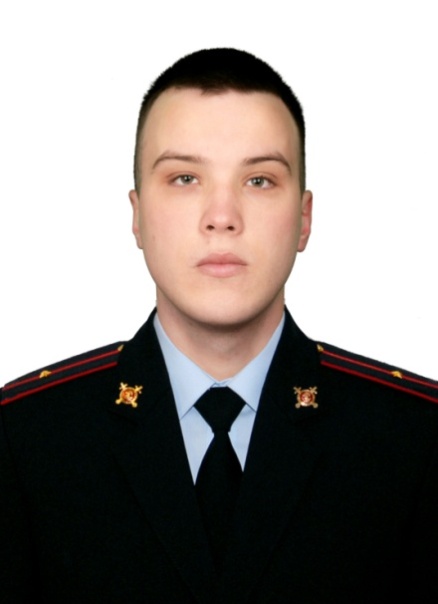 Младший лейтенант полиции89993141389г. Шарыпово, мкр. 3, д. 18Прием граждан:Вторник,  четверг с 17.00 до 19.00. суббота с 15.00 до 16.00.Первый микрорайон,  ул. Заводская дома № 10, 12, 14, 16, 18, 22, пер. Школьный, дом № 50 по улице Горького вспомогательная школа; общеобразовательная школа № 1; больничный комплекс; стадион «Энергия»; магазины, предприятия торговли и гаражи, расположенные на территории микрорайона; ООО «Доча».10Глушко Евгений Евгеньевич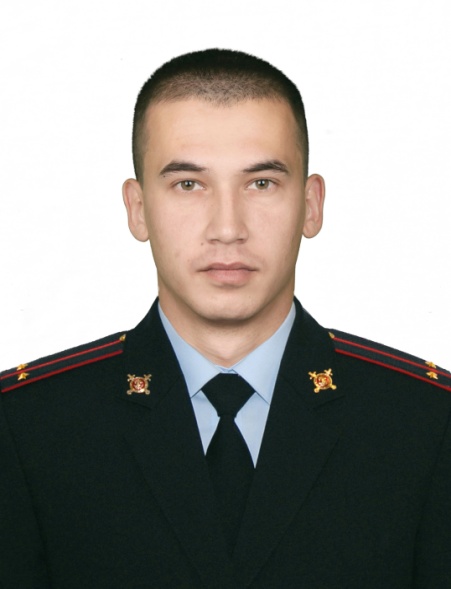 Лейтенант полиции89993141388мкр. Северный, д. 33, пом. № 182Прием граждан:Вторник,  четверг с 17.00 до 19.00. суббота с 15.00 до 16.00.г. Шарыпово: Четвертый микрорайон. Пятый микрорайон, Шарыповский строительный техникум, ФОК «Сибирь»; КГКУ ЦЗН г. Шарыпово; пустырь между 3 и 4 микрорайонами; автостоянки «Енисей», «Форвард»; КАТЭКэлектросеть; Свято - Троицкий собор и прилегающее к нему кладбище.11Якобчук Константин Александрович  участковый уполномоченный полиции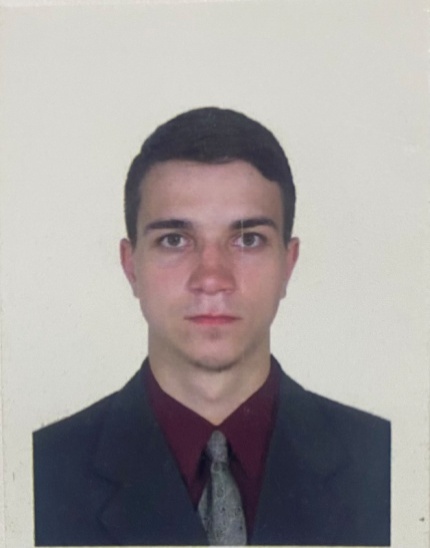 89130349908мкр. Северный, д. 33, пом. № 182Прием граждан:Вторник,  четверг с 17.00 до 19.00. суббота с 15.00 до 16.00.г. Шарыпово, мкр. Северный,  ул. Российская,  2я-Набережная, а также предприятия и организации, расположенные на данной территории12Калгин Алексей Викторовичстарший участковый уполномоченный полиции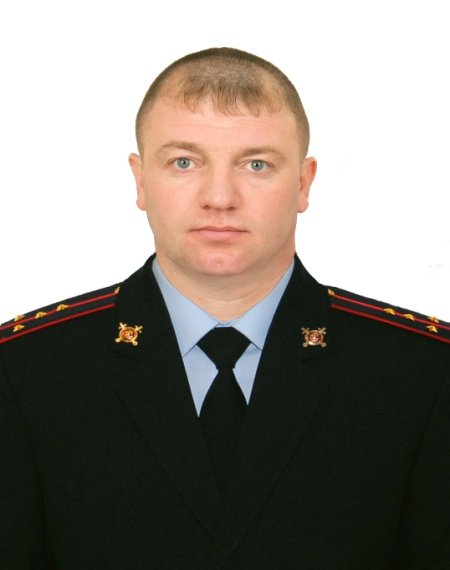 Капитан полиции89993141399г. Шарыпово, мкр. 6, д. 17 АПрием граждан:Вторник,  четверг с 17.00 до 19.00. суббота с 15.00 до 16.00.г. Шарыпово, Шестой микрорайон: дома №: 1, 2, 4, 6, 8, 10, 11, 12, 13, 15, 17; 17 а, 19, 20, 21, 22, 54 Пенсионный фонд; общеобразовательная школа № 7; МФЦ, магазины «Водолей», «Кукуруза», «Дом торговли», «Пивной причал», «Краны», «Пятерочка», «Кубик», «Оазис», «Рамиг», «Кулина»,  «Глобус», рынок магазина «Кубик», прилегающая территория парка. прилегающая территория парка.13Лантратов Даниил Александрович  участковый уполномоченный полиции 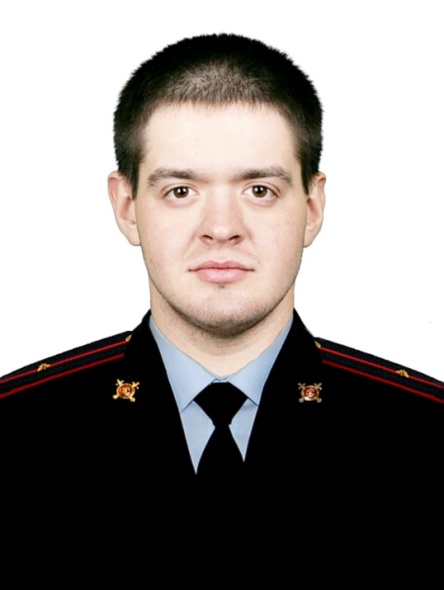 Младший лейтенант полиции89993141407г. Шарыпово, мкр. 6, д. 17 АПрием граждан:вторник с 17.00 до 19.00.четверг с 17.00 до 19.00. суббота с 15.00 до 16.00.г. Шарыпово, Шестой микрорайон: дома №: 36, , 37, 38, 39, 39а, 40, 41, 45, 47, 47а, 48, 49, 50, 52, 643, 644; магазин «Командор»; общеобразовательная школа № 3, детские сады «Ромашка», «Росинка», «Белоснежка», магазины:  «Мальвина», «Симпатия», «Мой дворик», «Витязь», «Байкал», «Лейла», «Пивной причал», «Автомир», «Идея плюс», ИП «Прохор», автостоянка «Фарм», гаражи, расположенные около них, прилегающая территория паркаЛантратов Даниил Александрович  участковый уполномоченный полиции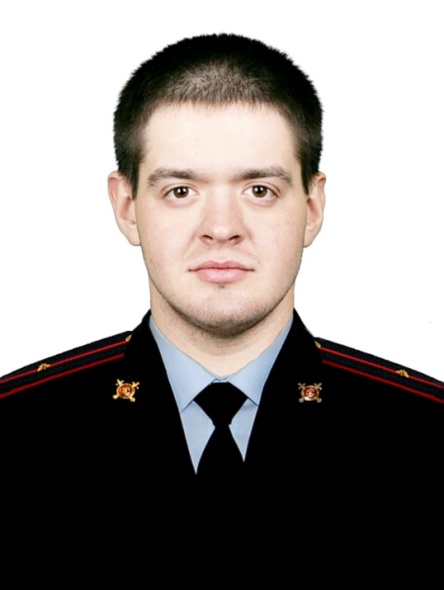 Младший лейтенант полиции89993141407г. Шарыпово, мкр. 6, д. 17 АПрием граждан:вторник с 17.00 до 19.00.четверг с 17.00 до 19.00. суббота с 15.00 до 16.00.г. Шарыпово, квартал Листвяг, улицы: Восточная, Горняцкая, Молодежная, Полевая, Ромашковая, Энтузиастов, Луговая, Кольцевая, Тополиная, Сибирская, Листвяжная, Западная, Геодезическая, Просторная, Веерная, Никольская, переулки: Тополиный, Ачинский, Снежный, Бульварный, Жемчужный, кафе «Листвяг», гаражи, АЗС, магазины «Денис», кафе «Кофейня», микрорайон Юго-Западный, ул. Привольная, микрорайон «Монреаль», Седьмой микрорайон, гаражные кооперативы «Колесо» и «Уголек»; 